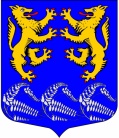 СОВЕТ ДЕПУТАТОВМУНИЦИПАЛЬНОГО ОБРАЗОВАНИЯ«ЛЕСКОЛОВСКОЕ СЕЛЬСКОЕ ПОСЕЛЕНИЕ»ВСЕВОЛОЖСКОГО МУНИЦИПАЛЬНОГО РАЙОНАЛЕНИНГРАДСКОЙ ОБЛАСТИРЕШЕНИЕ20.11.2017 г.                                                                                              №36дер. Верхние ОселькиО внесении изменений в решение совета депутатов от 21.04.2016 года  №17 «Об утверждении  Положения о комиссии по соблюдению требований к служебномуповедению муниципальных служащих, лиц, замещающих муниципальные должности, и урегулированию конфликта интересов в органах местного самоуправления МО «Лесколовское сельское поселение» В соответствии с Федеральным  законом от 25.12.2008 № 273-ФЗ «О противодействии коррупции», Федеральным законом от 02.03.2007 № 25-ФЗ «О муниципальной службе в Российской Федерации», областным законом Ленинградской области от 11.03.2008 № 14-оз «О правовом регулировании муниципальной службы в Ленинградской области», Указом Президента Российской Федерации от 19.09.2017 № 431 «О внесении изменений в некоторые акты Президента Российской Федерации в целях усиления контроля за соблюдением законодательства о противодействии коррупции», совет депутатов принял  РЕШЕНИЕ:1. Внести в Положение о комиссии по соблюдению требований к служебному поведению муниципальных служащих, лиц, замещающих муниципальные должности,  и урегулированию конфликта интересов в органах местного самоуправления МО «Лесколовское сельское поселение», утвержденное решением совета депутатов муниципального образования «Лесколовское сельское поселение» от 21.04.2016 № 17 «Об утверждении Положения о комиссии по соблюдению требований к служебному поведению муниципальных служащих, лиц, замещающих муниципальные должности, и урегулированию конфликта интересов в органах местного самоуправления МО «Лесколовское сельское поселение», изменения, дополнив его пунктом 4.8. следующего содержания:«4.8. Мотивированные заключения, предусмотренные пунктами 4.3, 4.5. и 4.6. настоящего Положения, должны содержать:а) информацию, изложенную в обращениях или уведомлениях, указанных в абзацах втором и пятом подпункта "б" и подпункте "д" пункта 4.1. настоящего Положения;б) информацию, полученную от государственных органов, органов местного самоуправления и заинтересованных организаций на основании запросов;в) мотивированный вывод по результатам предварительного рассмотрения обращений и уведомлений, указанных в абзацах втором и пятом подпункта "б" и подпункте "д" пункта 4.1. настоящего Положения, а также рекомендации для принятия одного из решений в соответствии с пунктами 7.3, 7.4.2, 7.7 настоящего Положения или иного решения».2.   Внести в состав  комиссии по соблюдению требований к служебному поведению муниципальных служащих, лиц, замещающих муниципальные должности и урегулированию конфликта интересов, утвержденной решением совета депутатов муниципального образования «Лесколовское сельское поселение» от 21.04.2016 № 17 «Об утверждении Положения о комиссии по соблюдению требований к служебному поведению муниципальных служащих, лиц, замещающих муниципальные должности, и урегулированию конфликта интересов в органах местного самоуправления МО «Лесколовское сельское поселение» изменения, изложив его в следующей редакции, согласно Приложению.3. Настоящее решение вступает в силу после официального опубликования.            4. Настоящее решение направить в уполномоченный орган – орган исполнительной власти Ленинградской области, уполномоченный Правительством Ленинградской области на осуществление деятельности по организации и ведению регистра муниципальных нормативных правовых актов Ленинградской области, для внесения в федеральный регистр муниципальных нормативных правовых актов.             5. Контроль за исполнением решения возложить на постоянную комиссию по законности, правопорядку, общественной безопасности, гласности и вопросам местного самоуправления. Глава муниципального образования                      А.Л. Михеев                                                                                                                                           Приложение                                                                              к  решению совета депутатов                                                                 МО «Лесколовское сельское поселение»»                                                                                                                                 от «20» ноября 2017 года №36СОСТАВкомиссии по соблюдению требований к служебному поведениюмуниципальных служащих, лиц, замещающих муниципальные должности и урегулированию конфликта интересовПредседатель комиссии:Олещенко О.Н.–  и.о. заместитель главы администрацииЗаместитель председатель комиссии:Белякова Е.В.                 – главный специалист-юристСекретарь комиссии:Алексеева Е.В.             – главный специалист по кадровой службе                                           и архивному делопроизводствуЧлены комиссии:Горячева Л.А.                 – специалист 1 категории бухгалтер                          администрации                                             - представитель совета депутатов                                            (по согласованию)                                          - представитель общества ветеранов                                             (по согласованию)